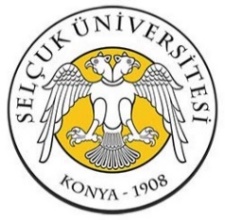 İÇ TETKİK SORU LİSTESİDoküman NoSÜ-KYS-BİDB-LST-03İÇ TETKİK SORU LİSTESİYayın Tarihi01.02.2018İÇ TETKİK SORU LİSTESİRevizyon Tarihi/No00İÇ TETKİK SORU LİSTESİSayfa NoSIRA NOTSE-EN-ISO 9001:2015 Standardının Şartlarıİç Tetkik SorularıSONUÇSONUÇAçıklamaSIRA NOTSE-EN-ISO 9001:2015 Standardının Şartlarıİç Tetkik SorularıUygunUyg. DeğilAçıklamaGENEL ŞARTLARBirim Kalite Yönetim Sistemini ISO 9001: 2015'e göre oluşturup, dokümante etmiş mi?Birim kalite Yönetim Sistemini uygulayıp sürdürüyor ve etkinliğini sürekli iyileştiriyor mu?Birim Kalite Yönetim Sistemi için ihtiyaç duyulan prosesleri ve bunların uygulamalarını belirlemiş mi?Birim Bu Proseslerin*Sırasını ve etkileşimini belirlemiş mi?*İşletilmesi ve kontrolünün etkinliğini sağlamak için gerekli kriterler ve metotları belirlemiş mi?*İşletilmesi ve izlenmesi için gerekli kaynakları ve bilgiyi sağlamış mı?*İzleme, ölçme, analizini sağlıyor mu?*Sürekli iyileştirmesi için gereken faaliyetleri uyguluyor mu?*Standart şartlarına uygun olarak yönetiliyor mu?*Birim varsa ürünün şartlara uygunluğunu etkileyen dış kaynaklı proseslerini tanımlamış ve kontrolünü sağlıyor mu?Hazırlayan Kalite Yönetim TemsilcisiOnaylayan Daire BaşkanıSayfa No1/ 23Abdullah BAŞOĞULKaan Doğan ERDOĞANSayfa No1/ 23İÇ TETKİK SORU LİSTESİDoküman NoSÜ-KYS-BİDB-LST-03İÇ TETKİK SORU LİSTESİYayın Tarihi01.02.2018İÇ TETKİK SORU LİSTESİRevizyon Tarihi/No00İÇ TETKİK SORU LİSTESİSayfa NoSIRA NOTSE-EN-ISO 9001:2015 Standardının Şartlarıİç Tetkik SorularıSONUÇSONUÇAçıklamaSIRA NOTSE-EN-ISO 9001:2015 Standardının Şartlarıİç Tetkik SorularıUygunUyg. DeğilAçıklamaGENEL ŞARTLAR* Dokümante edilmiş kalite politikası ve kalite hedeflerini,* Kalite el kitabını,* ISO 9001: 2008'de istenen dokümante edilmiş prosedürler,*Proseslerin etkin planlanması, işletilmesi ve kontrolünü sağlamak için Birimin ihtiyaç duyduğu dokümanları,*ISO 9001: 2008'de istenen kayıtları içeriyor mu?KALİTE EL KİTABI-Birim el kitabını oluşturmuş ve sürekliliği sağlanmış mı?-El kitabı;* Kalite Yönetim Sisteminin kapsamını, herhangi bir hariç tutma varsa ayrıntılarını ve haklılığını,KYS nin dokümante edilmiş prosedürleri veya bunlara atıfları,* Kalite Yönetim Sistemi prosesleri arasındaki etkileşimin tarifini içeriyor mu?KYS nin gerektirdiği dokümanlar kontrollü mü?Hazırlayan Kalite Yönetim TemsilcisiHazırlayan Kalite Yönetim TemsilcisiOnaylayan Daire BaşkanıOnaylayan Daire BaşkanıOnaylayan Daire Başkanı2/23Abdullah BAŞOĞULAbdullah BAŞOĞULKaan Doğan ERDOĞANKaan Doğan ERDOĞANKaan Doğan ERDOĞAN2/23İÇ TETKİK SORU LİSTESİİÇ TETKİK SORU LİSTESİDoküman NoSÜ-KYS-BİDB-LST-03SÜ-KYS-BİDB-LST-03İÇ TETKİK SORU LİSTESİİÇ TETKİK SORU LİSTESİYayın Tarihi01.02.201801.02.2018İÇ TETKİK SORU LİSTESİİÇ TETKİK SORU LİSTESİRevizyon Tarihi/No0000İÇ TETKİK SORU LİSTESİİÇ TETKİK SORU LİSTESİSayfa NoSIRA NOTSE-EN-ISO 9001:2015 Standardının Şartlarıİç Tetkik SorularıSONUÇSONUÇAçıklamaSIRA NOTSE-EN-ISO 9001:2015 Standardının Şartlarıİç Tetkik SorularıUygunUyg. DeğilAçıklamaDÖKÜMANLARIN KONTROLÜ-Madde 4.2.4'de verilen şartlara göre kayıtlar kontrol ediliyor mu?-Aşağıdaki kontrolleri sağlamak için dokümante edilmiş prosedür oluşturulmuş mu?*Yayınlanmadan önce dokümanların yeterlilikleri için onaylanması*Dokümanların gerektiğinde gözden geçirilmesi güncelleştirilmesi ve tekrar onaylanması*Doküman değişikliklerinin ve güncel durumunun belirlenmesinin sağlanması* Yürürlükteki dokümanların ilgili baskılarının kullanım noktalarında bulundurulmasının sağlanması,KALİTE SİSTEM ŞARTLARI*Dokümanların okunabilir olmasının ve kolaylıkla tanımlanabilmesinin sağlanması,*Dış kaynaklı dokümanların belirlenmiş olması ve dağıtımlarının kontrol altına alınması,*Güncelliğini yitirmiş dokümanların istenmeyen kullanımının önlenmesi ve herhangi bir amaçla saklanması durumundan uygun bir işaretlemenin uygulanması,Hazırlayan Kalite Yönetim TemsilcisiOnaylayan Daire BaşkanıSayfa No3/ 23Abdullah BAŞOĞULKaan Doğan ERDOĞANSayfa No3/ 23İÇ TETKİK SORU LİSTESİDoküman NoSÜ-KYS-BİDB-LST-03İÇ TETKİK SORU LİSTESİYayın Tarihi01.02.2018İÇ TETKİK SORU LİSTESİRevizyon Tarihi/No00İÇ TETKİK SORU LİSTESİSayfa NoSIRA NOTSE-EN-ISO 9001:2015 Standardının Şartlarıİç Tetkik SorularıSONUÇSONUÇAçıklamaSIRA NOTSE-EN-ISO 9001:2015 Standardının Şartlarıİç Tetkik SorularıUygunUyg. DeğilAçıklamaKAYITLARIN KONTROLÜ-Kalite Yönetim Sisteminin şartlara uygunluğunun ve etkili olarak uygulandığının delilini sağlamak için kayıtlar oluşturulup muhafaza ediliyor mu?-Kayıtların belirlenmesi, muhafazası, korunması tekrar ulaşılabilir olması saklama süresi ve elden çıkarılması için gereken kontrollerin tanımlanması amacıyla dokümante edilmiş prosedür oluşturulmuş mu?YÖNETİMİN TAAHHÜDÜ-Üst Yönetim Kalite Yönetim Sisteminin geliştirilmesi, uygulanması ve etkinliğinin sürekli iyileştirilmesi için taahhütlerine ait kanıtlarını;* Birime, yasal şartlar ve mevzuat şartlarıda dâhil olmak üzere müşteri şartlarının da yerine getirilmesinin öneminin iletilmesi ile* Kalite politikasını oluşturulmakla,* Kalite hedeflerinin oluşturulmasını sağlamakla,* Yönetimin gözden geçirmesini yapmakla,* Kaynakların bulunabilirliği ileMÜŞTERİ ODAKLILIKÜst yönetim, müşteri memnuniyetinin artırılması amacına yönelik müşteri şartlarının belirlenmesini ve yerine getirilmesini sağlamış mı?Hazırlayan Kalite Yönetim TemsilcisiOnaylayan Daire BaşkanıSayfa No4/ 23Abdullah BAŞOĞULKaan Doğan ERDOĞANSayfa No4/ 23İÇ TETKİK SORU LİSTESİDoküman NoSÜ-KYS-BİDB-LST-03İÇ TETKİK SORU LİSTESİYayın Tarihi01.02.2018İÇ TETKİK SORU LİSTESİRevizyon Tarihi/No00İÇ TETKİK SORU LİSTESİSayfa NoSIRA NOTSE-EN-ISO 9001:2015 Standardının Şartlarıİç Tetkik SorularıSONUÇSONUÇAçıklamaSIRA NOTSE-EN-ISO 9001:2015 Standardının Şartlarıİç Tetkik SorularıUygunUyg. DeğilAçıklamaKALİTE POLİTİKASI-Üst Yönetim Kalite Politikasının,        * Birimin amacına uygunluğunu,        * Kalite Yönetim Sisteminin şartlara uyma ve etkinliğin sürekli iyileştirilmesi taahhüdünü içermesi,        * Kalite hedeflerinin oluşturulması ve gözden geçirilmesi için çerçeve görevi görmesini,        * Birim içinde iletilmesini ve anlaşılmasını,        * Sürekli uygunluk için gözden geçirilmesini sağlamış mı?PLANLAMAKALİTE HEDEFLERİ-Kalite hedefleri ölçülebilir ve Kalite Politikasıyla tutarlı mı?-Üst Yönetim ürün için şartların karşılanması için gerekli olanlar da dâhil olmak üzere kalite hedeflerinin Birimin ilgili fonksiyon ve seviyelerinde oluşturulmasını sağlamış mı?KALİTE YÖNETİM SİSTEMİNİN PLANLANMASI-Üst Yönetim;-Üst Yönetim;-Üst Yönetim;-Üst Yönetim;* Kalite hedefleri de dâhil olmak üzere verilen şartları yerine getirmek için, Kalite Yönetim Sisteminin Planlanmasını,       * Kalite Yönetim Sisteminde ki değişiklikler planlanıp uygulandığında, bütünlüğünün sürdürülmesini sağlamış mı?Hazırlayan Kalite Yönetim TemsilcisiHazırlayan Kalite Yönetim TemsilcisiOnaylayan Daire BaşkanıOnaylayan Daire BaşkanıOnaylayan Daire BaşkanıSayfa No5/ 23Abdullah BAŞOĞULAbdullah BAŞOĞULKaan Doğan ERDOĞANKaan Doğan ERDOĞANKaan Doğan ERDOĞANSayfa No5/ 23İÇ TETKİK SORU LİSTESİİÇ TETKİK SORU LİSTESİDoküman NoSÜ-KYS-BİDB-LST-03SÜ-KYS-BİDB-LST-03İÇ TETKİK SORU LİSTESİİÇ TETKİK SORU LİSTESİYayın Tarihi01.02.201801.02.2018İÇ TETKİK SORU LİSTESİİÇ TETKİK SORU LİSTESİRevizyon Tarihi/No0000İÇ TETKİK SORU LİSTESİİÇ TETKİK SORU LİSTESİSayfa NoSIRA NOTSE-EN-ISO 9001:2015 Standardının Şartlarıİç Tetkik SorularıSONUÇSONUÇAçıklamaSIRA NOTSE-EN-ISO 9001:2015 Standardının Şartlarıİç Tetkik SorularıUygunUyg. DeğilAçıklamaKALİTE SİSTEM ŞARTLARISORUMLULUK VE YETKİ-Sorumluluk ve yetkiler üst yönetim tarafından tanımlanıp Birim içinde iletilmiş mi?YÖNETİM TEMSİLCİSİ-Üst yönetim diğer sorumluluklarına bakılmaksızın aşağıda belirlenen yetki ve sorumluluklara sahip yönetimden bir üyeyi temsilci olarak atamış mı?* Kalite Yönetim Sistemi gerekli proseslerin oluşturulması, uygulanması ve sürdürülmesi,* Kalite Yönetim Sistemi performansı ve iyileştirilme ihtiyaçları hakkında üst yönetime rapor verilmesi,       * Birime müşteri şartlarının bilincinde olunmasının yaygınlaştırılmasının sağlanması,İÇ İLETİŞİM-Üst Yönetim Birim içinde uygun iletişim proseslerinin oluşturulmasını sağlamış mı?-Üst Yönetim iletişimin Kalite Yönetim Sisteminin etkinliğinin dikkate alınarak gerçekleştirilmesini sağlamış mı?KALİTE SİSTEM ŞARTLARISORUMLULUK VE YETKİ-Üst Yönetim uygunluğun sürekliliği, yeterliliği ve etkinliği için Birimin Kalite Yönetim Sistemini planlanan aralıklarla gözden geçiriyor mu?Hazırlayan Kalite Yönetim TemsilcisiOnaylayan Daire BaşkanıSayfa No6/ 23Abdullah BAŞOĞULKaan Doğan ERDOĞANSayfa No6/ 23İÇ TETKİK SORU LİSTESİDoküman NoSÜ-KYS-BİDB-LST-03İÇ TETKİK SORU LİSTESİYayın Tarihi01.02.2018İÇ TETKİK SORU LİSTESİRevizyon Tarihi/No00İÇ TETKİK SORU LİSTESİSayfa NoSIRA NOTSE-EN-ISO 9001:2015 Standardının Şartlarıİç Tetkik SorularıSONUÇSONUÇAçıklamaSIRA NOTSE-EN-ISO 9001:2015 Standardının Şartlarıİç Tetkik SorularıUygunUyg. DeğilAçıklama-Bu gözden geçirme iyileştirme için fırsatların değerlendirilmesini ve kalite politikası ve kalite hedefleride dâhil olmak üzere Kalite Yönetim sisteminde değişiklik ihtiyaçlarını içeriyor mu?-Yönetim gözden geçirme kayıtları muhafaza ediliyor mu?GÖZDEN GEÇİRME GİRDİSİ-Yönetimin Gözden geçirmesi ile ilgili girdiler;-Yönetimin Gözden geçirmesi ile ilgili girdiler;-Yönetimin Gözden geçirmesi ile ilgili girdiler;-Yönetimin Gözden geçirmesi ile ilgili girdiler;* Tetkiklerin sonuçlarını,* Müşteri geri beslemesini* Proses performansı ve ürün uygunluğunu,* Önleyici ve düzeltici faaliyetlerin durumunu,* Kalite Yönetim Sistemini etkileyebilecek değişiklikleri,İyileştirme için önerileri içeriyor mu?GÖZDEN GEÇİRME ÇIKTISI* Kalite Yönetim Sistemi ve proseslerin etkinliğinin iyileştirilmesi,-Yönetim gözden geçirme çıktısı;* Müşteri şartları ile ilgili ürünün iyileştirilmesi,* Kaynak ihtiyaçları ile ilgili karar ve eylemleri içeriyor mu?Hazırlayan Kalite Yönetim TemsilcisiHazırlayan Kalite Yönetim TemsilcisiOnaylayan Daire BaşkanıOnaylayan Daire BaşkanıOnaylayan Daire BaşkanıSayfa No7/ 23Abdullah BAŞOĞULAbdullah BAŞOĞULKaan Doğan ERDOĞANKaan Doğan ERDOĞANKaan Doğan ERDOĞANSayfa No7/ 23İÇ TETKİK SORU LİSTESİİÇ TETKİK SORU LİSTESİDoküman NoSÜ-KYS-BİDB-LST-03SÜ-KYS-BİDB-LST-03İÇ TETKİK SORU LİSTESİİÇ TETKİK SORU LİSTESİYayın Tarihi01.02.201801.02.2018İÇ TETKİK SORU LİSTESİİÇ TETKİK SORU LİSTESİRevizyon Tarihi/No0000İÇ TETKİK SORU LİSTESİİÇ TETKİK SORU LİSTESİSayfa NoSIRA NOTSE-EN-ISO 9001:2015 Standardının Şartlarıİç Tetkik SorularıSONUÇSONUÇAçıklamaSIRA NOTSE-EN-ISO 9001:2015 Standardının Şartlarıİç Tetkik SorularıUygunUyg. DeğilAçıklamaKAYNAK YÖNETİMİKAYNAKLARIN SAĞLANMASI* Kalite Yönetim Sistemini uygulamak, sürdürmek ve etkinliğini sürekli iyileştirmek için,* Müşteri şartlarının yerine getirilmesi ile müşteri memnuniyetinin artırılması için,Gerekli olan kaynakları belirlemiş ve sağlamış mı?İNSAN KAYNAKLARIİNSAN KAYNAKLARIİNSAN KAYNAKLARIİNSAN KAYNAKLARIGENELGENELGENELGENEL-Ürün kalitesini etkileyen işi yapan personel uygun eğitim, öğrenim, beceri ve deneyim yönünden yeterli midir?YETKİNLİK, BİLİNÇ VE EĞİTİMYETKİNLİK, BİLİNÇ VE EĞİTİMYETKİNLİK, BİLİNÇ VE EĞİTİMYETKİNLİK, BİLİNÇ VE EĞİTİM-Birim kaliteyi etkileyen işleri yürüten personelin sahip olması gereken özellikleri tayin etmiş mi?-Birim eğitim sağlamış mı veya bu ihtiyaçları karşılamak için gereken tedbirleri almış mı?-Alınan tedbirlerin etkinliği değerlendirilmiş mi?-Birim personelinin yaptığı faaliyetlerin öneminin ve uygunluğunun farkında olmalarını sağlamış mı?-Kalite hedeflerinin başarılması için personelin nasıl katkıda bulunacaklarını belirlemiş mi?-Eğitim, öğrenim, beceri ve deneyim konusunda uygun kayıtları muhafaza ediyor mu?Hazırlayan Kalite Yönetim TemsilcisiHazırlayan Kalite Yönetim TemsilcisiOnaylayan Daire BaşkanıOnaylayan Daire BaşkanıOnaylayan Daire BaşkanıSayfa No8/ 23Abdullah BAŞOĞULAbdullah BAŞOĞULKaan Doğan ERDOĞANKaan Doğan ERDOĞANKaan Doğan ERDOĞANSayfa No8/ 23İÇ TETKİK SORU LİSTESİİÇ TETKİK SORU LİSTESİDoküman NoSÜ-KYS-BİDB-LST-03SÜ-KYS-BİDB-LST-03İÇ TETKİK SORU LİSTESİİÇ TETKİK SORU LİSTESİYayın Tarihi01.02.201801.02.2018İÇ TETKİK SORU LİSTESİİÇ TETKİK SORU LİSTESİRevizyon Tarihi/No0000İÇ TETKİK SORU LİSTESİİÇ TETKİK SORU LİSTESİSayfa NoSIRA NOTSE-EN-ISO 9001:2015 Standardının Şartlarıİç Tetkik SorularıSONUÇSONUÇAçıklamaSIRA NOTSE-EN-ISO 9001:2015 Standardının Şartlarıİç Tetkik SorularıUygunUyg. DeğilAçıklamaALTYAPI-Birim ürün şartlarına uygunluğu sağlamak için gerekli olan altyapı tayin etmiş, sağlamış ve sürdürüyor mu?-Altyapı uygun olduğunda;-Altyapı uygun olduğunda;-Altyapı uygun olduğunda;-Altyapı uygun olduğunda;        * Binalar, çalışma alanları ve bununla ilgili tesisler,        * Proses teçhizatını (yazılım ve donanım),        * Destek Hizmetleri (ulaştırma veya iletişim gibi)Kapsıyor mu?ÇALIŞMA ORTAMI-Birim, ürün şartlarına uygunluğu sağlamak için gerekli olan çalışma ortamını belirlemiş ve yönetmekte midir?ÜRÜN GERÇEKLEŞTİRMEÜRÜNÜN GERÇEKLEŞTİRİLMESİNİN PLANMANMASI-Birim ürünün gerçekleştirilmesi için gerekli prosesleri planlamış ve geliştirmiş mi?-Bu planlama Kalite Yönetim Sisteminin diğer proseslerinin şartları ile tutarlı mı?-Birim ürün gerçekleştirme planlamasında;        * Kalite hedefleri ve ürün için şartları,Hazırlayan Kalite Yönetim TemsilcisiHazırlayan Kalite Yönetim TemsilcisiOnaylayan Daire BaşkanıOnaylayan Daire BaşkanıOnaylayan Daire BaşkanıSayfa No9/ 23Abdullah BAŞOĞULAbdullah BAŞOĞULKaan Doğan ERDOĞANKaan Doğan ERDOĞANKaan Doğan ERDOĞANSayfa No9/ 23İÇ TETKİK SORU LİSTESİİÇ TETKİK SORU LİSTESİDoküman NoSÜ-KYS-BİDB-LST-03SÜ-KYS-BİDB-LST-03İÇ TETKİK SORU LİSTESİİÇ TETKİK SORU LİSTESİYayın Tarihi01.02.201801.02.2018İÇ TETKİK SORU LİSTESİİÇ TETKİK SORU LİSTESİRevizyon Tarihi/No0000İÇ TETKİK SORU LİSTESİİÇ TETKİK SORU LİSTESİSayfa NoSIRA NOTSE-EN-ISO 9001:2015 Standardının Şartlarıİç Tetkik SorularıSONUÇSONUÇAçıklamaSIRA NOTSE-EN-ISO 9001:2015 Standardının Şartlarıİç Tetkik SorularıUygunUyg. DeğilAçıklama70.        * Proseslerin, dokümanların oluşturulması ürüne özgü ve kaynakların sağlanması için ihtiyaçtan,70.        * Ürüne özgü gerekli doğrulama geçerli kılma, izleme, muayene ve deney faaliyetleri ve ürün kabulü için kriterleri,70.        * Gerçekleştirme proseslerinin ve bunun sonucu oluşan ürünün şartları karşıladığına dair delil sağlamak için gereken kayıtları Belirlemiş mi?* Bu planlamanın çıktısı Birimin çalışma metoduna uygun mu?MÜŞTERİ İLE İLİŞKİLER PROSESİÜRÜNE BAĞLI ŞARTLARIN BELİRLENMESİBirim teslim ve teslim sonrası faaliyetler için şartlar da dâhil olmak üzere müşteri tarafından belirtilmiş olan şartları belirlemiş mi?KALİTE SİSTEM ŞARTLARI- Birim- Birim- Birim- Birim        * Müşteri tarafından beyan edilmeyen ancak belirtilen veya tanımlanan veya amaçlanan kullanım için gerekli olan şartları,         * Ürünle ilgili yasal ve mevzuat şartlarını,          * İlave şartları, belirlemiş mi?ÜRÜNE BAĞLI ŞARTLARIN GÖZDEN GEÇİRİLMESİ-Birim ürüne bağlı şartları gözden geçirmiş mi?Hazırlayan Kalite Yönetim TemsilcisiOnaylayan Daire BaşkanıSayfa No10/ 23Abdullah BAŞOĞULKaan Doğan ERDOĞANSayfa No10/ 23İÇ TETKİK SORU LİSTESİDoküman NoSÜ-KYS-BİDB-LST-03İÇ TETKİK SORU LİSTESİYayın Tarihi01.02.2018İÇ TETKİK SORU LİSTESİRevizyon Tarihi/No00İÇ TETKİK SORU LİSTESİSayfa NoSIRA NOTSE-EN-ISO 9001:2015 Standardının Şartlarıİç Tetkik SorularıSONUÇSONUÇAçıklamaSIRA NOTSE-EN-ISO 9001:2015 Standardının Şartlarıİç Tetkik SorularıUygunUyg. DeğilAçıklama-Bu gözden geçirme Birimin müşteriye ürünü sağlamayı taahhüt etmesinden önce yapılmış mı?-Bu gözden geçirme;        * Ürün şartlarının tanımlanmasını,        * Birimin tanımlanan şartları karşılama yeterliliğine sahip olmasını, sağlıyor mu?-Gözden geçirme ve bu gözden geçirmeden kaynaklanan faaliyetlere ait sonuçların kayıtları muhafaza ediliyor mu?-Müşteri şartlarını yazılı olarak sunmadığında, bu şartlar kabulden önce teyit ediliyor mu?   -Birim ürün şartları değiştiğinde, ilgili dokümanların tadil edilmesini ve ilgili personelin bu şartlardan haberdar edilmiş olmasını sağlamış mı?   -Birim; Ürün bilgisi,-Birim; Ürün bilgisi,-Birim; Ürün bilgisi,-Birim; Ürün bilgisi,* Tadillerde dâhil olmak üzere, başvurular, sözleşmeler veya sipariş alımı,* Müşteri şikâyetleri de dâhil olmak üzere müşteri geri beslemesi İle ilgili olarak müşterilerle iletişim için gerekli düzenlemeleri belirleyerek uyguluyor mu?TASARIM GELİŞTİRMETASARIM VE GELİŞTİRME PLANLAMASI-Birim ürünün tasarımını ve geliştirmesini planlamış ve kontrol etmiş mi?Hazırlayan Kalite Yönetim TemsilcisiHazırlayan Kalite Yönetim TemsilcisiOnaylayan Daire BaşkanıOnaylayan Daire BaşkanıOnaylayan Daire BaşkanıSayfa No11/ 23Abdullah BAŞOĞULAbdullah BAŞOĞULKaan Doğan ERDOĞANKaan Doğan ERDOĞANKaan Doğan ERDOĞANSayfa No11/ 23İÇ TETKİK SORU LİSTESİİÇ TETKİK SORU LİSTESİDoküman NoSÜ-KYS-BİDB-LST-03SÜ-KYS-BİDB-LST-03İÇ TETKİK SORU LİSTESİİÇ TETKİK SORU LİSTESİYayın Tarihi01.02.201801.02.2018İÇ TETKİK SORU LİSTESİİÇ TETKİK SORU LİSTESİRevizyon Tarihi/No0000İÇ TETKİK SORU LİSTESİİÇ TETKİK SORU LİSTESİSayfa NoSIRA NOTSE-EN-ISO 9001:2015 Standardının Şartlarıİç Tetkik SorularıSONUÇSONUÇAçıklamaSIRA NOTSE-EN-ISO 9001:2015 Standardının Şartlarıİç Tetkik SorularıUygunUyg. DeğilAçıklama-Tasarım ve geliştirme planlamasında Birim;-Tasarım ve geliştirme planlamasında Birim;-Tasarım ve geliştirme planlamasında Birim;-Tasarım ve geliştirme planlamasında Birim;        * Tasarım ve geliştirme aşamalarını,        * Tasarım ve geliştirme için sorumluluk ve yetkileri,        * Her bir tasarım ve geliştirme aşamasına uygun olan gözden geçirme, doğrulama ve geçerli kılmayı, Belirlemiş mi? -Birimin etkin iletişim ve sorumlulukların açıkça belirlenmesini sağlamak için tasarım ve geliştirmenin içinde yer alan farklı gruplar arasındaki geçişleri yönetmekte midir?   * Planlama çıktısı uygun olduğunda, tasarım ve geliştirme ilerledikçe güncelleştirmekte midir?TASARIM VE GELİŞTİRME GİRDİLERİ-Ürün şartları ile ilgili girdiler belirlenmiş ve kayıtları muhafaza edilmekte mi?Bu girdiler;     * Fonksiyonel ve performansa ait şartları,    * Uygulanabilen yasal ve mevzuat şartlarını,    * Uygulanabildiğinde önceki tasarımdan elde edilen bilgiyi, içeriyor mu?-Bu girdiler yeterlilik bakımından gözden geçirilmiş mi?KALİTE SİSTEM ŞARTLARI* Tasarım ve geliştirme için esas olan diğer şartları içeriyor mu?Hazırlayan Kalite Yönetim TemsilcisiHazırlayan Kalite Yönetim TemsilcisiOnaylayan Daire BaşkanıOnaylayan Daire BaşkanıOnaylayan Daire BaşkanıSayfa No12/ 23Abdullah BAŞOĞULAbdullah BAŞOĞULKaan Doğan ERDOĞANKaan Doğan ERDOĞANKaan Doğan ERDOĞANSayfa No12/ 23İÇ TETKİK SORU LİSTESİİÇ TETKİK SORU LİSTESİDoküman NoSÜ-KYS-BİDB-LST-03SÜ-KYS-BİDB-LST-03İÇ TETKİK SORU LİSTESİİÇ TETKİK SORU LİSTESİYayın Tarihi01.02.201801.02.2018İÇ TETKİK SORU LİSTESİİÇ TETKİK SORU LİSTESİRevizyon Tarihi/No0000İÇ TETKİK SORU LİSTESİİÇ TETKİK SORU LİSTESİSayfa NoSIRA NOTSE-EN-ISO 9001:2015 Standardının Şartlarıİç Tetkik SorularıSONUÇSONUÇAçıklamaSIRA NOTSE-EN-ISO 9001:2015 Standardının Şartlarıİç Tetkik SorularıUygunUyg. DeğilAçıklama-Şartlar tam mı, tek ve anlamlı mı, aralarında çelişki var mı?TASARIM VE GELİŞTİRME ÇIKTILARI-Tasarım ve geliştirme çıktıları tasarım ve geliştirme girdisine göre doğrulamayı mümkün kılacak şekilde sağlanmış ve serbest bırakılmadan önce onaylanmış mı? - Tasarım ve geliştirme çıktıları; Girdi şartlarını karşılıyor mu?*Satın alma, imalat ve hizmet sunumu için uygun bilgiyi sağlıyor mu?* Ürün kabul kriterlerini içeriyor veya atıfta bulunuyor mu?* Bir ürünün güvenli uygun kullanımı için esas olan ürün özelliklerini belirtiyor mu?   TASARIM VE GELİŞTİRMENİN GÖZDEN GEÇİRİLMESİ- Tasarım ve geliştirmenin uygun aşamalarda gözden geçirilmesi;   * Şartların karşılanması için tasarım ve geliştirme sonuçları yeteneğinin değerlendirilmesi ve   * Herhangi bir problemin belirlenmesi ve gereken faaliyetlerin önerilmesi amaçlarıyla planlı düzenlemelere uygun olarak gerçekleştiriliyor mu?  - Gözden geçirme faaliyetine katılanlar, gözden geçirilmekte olan tasarım ve geliştirme aşamaları ile ilgili fonksiyonların temsilcilerini de içeriyor mu?   - Gözden geçirme ve gerekli faaliyetlerin sonuçların kayıtları saklanmakta mı?   Hazırlayan Kalite Yönetim TemsilcisiOnaylayan Daire BaşkanıSayfa No13/ 23Abdullah BAŞOĞULKaan Doğan ERDOĞANSayfa No13/ 23İÇ TETKİK SORU LİSTESİDoküman NoSÜ-KYS-BİDB-LST-03İÇ TETKİK SORU LİSTESİYayın Tarihi01.02.2018İÇ TETKİK SORU LİSTESİRevizyon Tarihi/No00İÇ TETKİK SORU LİSTESİSayfa NoSIRA NOTSE-EN-ISO 9001:2015 Standardının Şartlarıİç Tetkik SorularıSONUÇSONUÇAçıklamaSIRA NOTSE-EN-ISO 9001:2015 Standardının Şartlarıİç Tetkik SorularıUygunUyg. DeğilAçıklamaTASARIM VE GELİŞTİRME DOĞRULAMASI- Tasarım ve geliştirme çıktılarının tasarım ve geliştirme girdi şartlarını karşılaması için planlı düzenlemelere uygun olarak doğrulama yapılmış mı?   - Doğrulama ve gerekli faaliyetlerin sonuçlarının kayıtları muhafaza ediliyor mu?   TASARIM VE GELİŞTİRMENİN GEÇERLİ KILINMASI- Nihai ürünün bilindiğinde amaçlanan kullanımı veya belirtilmiş uygulama şartlarını karşılayacak yeterlilikte olmasını sağlamak için planlanan düzenlemelere göre tasarım ve geliştirme yeterliliği yapılmakta mı?- Uygulanabildiği yerlerde geçerli kılma, ürünün tesliminden veya uygulanmasından önce tamamlanıyor mu?- Geçerli kılmanın ve gerekli faaliyetlerin sonuçlarının kayıtları muhafaza ediliyor mu?   TASARIM VE GELİŞTİRME DEĞİŞİKLİKLERİNİN KONTROLÜ- Tasarım ve geliştirme değişiklikleri belirlenmiş mi ve kayıtları muhafaza ediliyor mu?   -Tasarım ve geliştirme değişiklikleri uygulamaya konulmadan önce gözden geçirilip, doğrulanıp, geçerli kılınıp onaylanmış mı?   - Tasarım ve geliştirme değişikliklerinin gözden geçirilmesi, değişikliklerin önceden teslim edilmiş ürün ve ürünü oluşturan parçalar üzerindeki etkisinin değerlendirilmesini içeriyor mu?KALİTE SİSTEM ŞARTLARIDeğişikliklerin gözden geçirilmesi ve gerekli faaliyetlerin sonuçları ile ilgili kayıtlar muhafaza ediliyor mu?Hazırlayan Kalite Yönetim TemsilcisiHazırlayan Kalite Yönetim TemsilcisiOnaylayan Daire BaşkanıOnaylayan Daire BaşkanıOnaylayan Daire BaşkanıSayfa No14/ 23Abdullah BAŞOĞULAbdullah BAŞOĞULKaan Doğan ERDOĞANKaan Doğan ERDOĞANKaan Doğan ERDOĞANSayfa No14/ 23İÇ TETKİK SORU LİSTESİİÇ TETKİK SORU LİSTESİDoküman NoSÜ-KYS-BİDB-LST-03SÜ-KYS-BİDB-LST-03İÇ TETKİK SORU LİSTESİİÇ TETKİK SORU LİSTESİYayın Tarihi01.02.201801.02.2018İÇ TETKİK SORU LİSTESİİÇ TETKİK SORU LİSTESİRevizyon Tarihi/No0000İÇ TETKİK SORU LİSTESİİÇ TETKİK SORU LİSTESİSayfa NoSIRA NOTSE-EN-ISO 9001:2015 Standardının Şartlarıİç Tetkik SorularıSONUÇSONUÇAçıklamaSIRA NOTSE-EN-ISO 9001:2015 Standardının Şartlarıİç Tetkik SorularıUygunUyg. DeğilAçıklamaSATINALMA PROSESİ-Birim, satın alınan ürünün belirtilen satın alma şartlarına uygunluğunu sağlıyor mu?Birim tedarikçilerini ürün sağlama yeteneği temelinde değerlendirip seçiyor mu?-Seçme değerlendirme ve tekrar değerlendirme için kriterler oluşturulmuş mu?- Değerlendirme sonuçları ve bu değerlendirme sonucu olarak ortaya çıkan gerekli faaliyetlerin kayıtları tutuluyor mu?   SATINALMA BİLGİSİ- Satın alma bilgisi satın alınacak ürünü açıklıyor mu?- Satın alma bilgileri uygun olduğunda;- Satın alma bilgileri uygun olduğunda;- Satın alma bilgileri uygun olduğunda;- Satın alma bilgileri uygun olduğunda;        * Ürün onayı, prosedürleri, proses ve donanım için şartları,        * Birim Tedarikçilere iletilmeden önce belirlenmiş satın alma şartlarının yeterliliğini sağlıyor mu?SATINALINAN ÜRÜNÜN DOĞRULANMASI- Birim satın alınan ürünün belirtilmiş satın alma şartlarını karşılaması sağlamak için muayene ve diğer faaliyetleri oluşturmuş ve uyguluyor mu?* Kurtuluş veya müşterisi tedarikçinin yerinde doğrulama yapmak istediğinde satın alma bilgisinde talep edilen doğrulama düzenlemeleri ve ürün serbest bırakma metodu Birim tarafından belirtilmiş mi?Hazırlayan Kalite Yönetim TemsilcisiOnaylayan Daire BaşkanıSayfa No15/ 23Abdullah BAŞOĞULKaan Doğan ERDOĞANSayfa No15/ 23İÇ TETKİK SORU LİSTESİDoküman NoSÜ-KYS-BİDB-LST-03İÇ TETKİK SORU LİSTESİYayın Tarihi01.02.2018İÇ TETKİK SORU LİSTESİRevizyon Tarihi/No00İÇ TETKİK SORU LİSTESİSayfa NoSIRA NOTSE-EN-ISO 9001:2015 Standardının Şartlarıİç Tetkik SorularıSONUÇSONUÇAçıklamaSIRA NOTSE-EN-ISO 9001:2015 Standardının Şartlarıİç Tetkik SorularıUygunUyg. DeğilAçıklamaÜRETİM VE HİZMET SAĞLANMASIÜRETİM VE HİZMET SAĞLAMANIN KONTROLÜ- Birim kontrollü şartlar altında üretim ve hizmet sağlamayı planlayıp, yürütüyor mu?   - Kontrollü şartlar uygulanabildiğinde;- Kontrollü şartlar uygulanabildiğinde;- Kontrollü şartlar uygulanabildiğinde;- Kontrollü şartlar uygulanabildiğinde;    * Uygun teçhizatın kullanımını,    * Gerekli olduğunda çalışma talimatlarının bulunabilirliğini,    * İzleme ve ölçme cihazlarının bulunabilirliğini ve kullanımını,    * İzleme ve ölçmenin uygulanmasını,    *Serbest bırakma, teslimat ve teslimat sonrası faaliyetlerin uygulanmasını kapsıyor mu?ÜRETİM VE HİZMET SAĞLANMASI İÇİN PROSESLERİN GEÇERLİLİĞİÜRETİM VE HİZMET SAĞLANMASI İÇİN PROSESLERİN GEÇERLİLİĞİ- Birim, elde edilen çıktının müteakip izleme ve ölçme ile doğrulanamadığı yerlerde üretim ve hizmet sağlama proseslerini geçerli kılmış mı?   - Bu geçerli kılma ürün kullanıma girdikten veya hizmete sunulduktan sonra kusurların görünür olduğu yerlerdeki prosesleri içeriyor mu?   KALİTE SİSTEM ŞARTLARI- Geçerli kılma bu proseslerin planlanmış sonuçları elde edebilme yeteneğini gösteriyor mu?Hazırlayan Kalite Yönetim TemsilcisiHazırlayan Kalite Yönetim TemsilcisiOnaylayan Daire BaşkanıOnaylayan Daire BaşkanıOnaylayan Daire BaşkanıSayfa No16/ 23Abdullah BAŞOĞULAbdullah BAŞOĞULKaan Doğan ERDOĞANKaan Doğan ERDOĞANKaan Doğan ERDOĞANSayfa No16/ 23İÇ TETKİK SORU LİSTESİİÇ TETKİK SORU LİSTESİDoküman NoSÜ-KYS-BİDB-LST-03SÜ-KYS-BİDB-LST-03İÇ TETKİK SORU LİSTESİİÇ TETKİK SORU LİSTESİYayın Tarihi01.02.201801.02.2018İÇ TETKİK SORU LİSTESİİÇ TETKİK SORU LİSTESİRevizyon Tarihi/No0000İÇ TETKİK SORU LİSTESİİÇ TETKİK SORU LİSTESİSayfa NoSIRA NOTSE-EN-ISO 9001:2015 Standardının Şartlarıİç Tetkik SorularıSONUÇSONUÇAçıklamaSIRA NOTSE-EN-ISO 9001:2015 Standardının Şartlarıİç Tetkik SorularıUygunUyg. DeğilAçıklama- Birim uygulanabilir olduğunda aşağıdakileri de içerecek şekilde bu prosesler için düzenlemeler yapmakta mıdır?BELİRLEME VE İZLENEBİLİRLİK-Birim, ürünü uygun durumlarda ürün gerçekleştirilmesi boyunca uygun yollarla tanımlamış mı?   - Birim, ürün durumunu izleme ve ölçme şartlarına göre belirlemiş mi?- İzlenebilirlik bir şart olduğunda birim ürünü tek olarak belirleyip, kayıt ediyor mu?   MÜŞTERİ MALI, VARLIĞI- Birim kendi kontrolü altında olduğu veya kendisi tarafından kullanıldığı sürece müşteri mülküne özen gösteriyor mu?- Birim kullanım için veya ürün oluşturacak şekilde birleştirmek için sağlanan müşteri mülkünü tanımlamış, doğrulamış, korumuş ve güvenliğini sağlıyor mu?   - Herhangi bir müşteri mülkü kaybolursa, zarar görürse veya kullanım için uygun olmayan halde bulunduğunda durum müşteriye bildirilip ve kayıtlar muhafaza ediliyor mu?ÜRÜNÜN MUHAFAZASI- Birim iç proses sırasında ve amaçlanan teslimat yerine ulaşana kadar ürünün uygunluğunu muhafaza ediyor mu?- Bu muhafaza tanımlamayı, taşımayı, ambalajlamayı ve korumayı içeriyor mu?   - Muhafaza ürünü oluşturan parçalara da uygulanıyor mu?Hazırlayan Kalite Yönetim TemsilcisiHazırlayan Kalite Yönetim TemsilcisiOnaylayan Daire BaşkanıOnaylayan Daire BaşkanıOnaylayan Daire BaşkanıSayfa No17/ 23Abdullah BAŞOĞULAbdullah BAŞOĞULKaan Doğan ERDOĞANKaan Doğan ERDOĞANKaan Doğan ERDOĞANSayfa No17/ 23İÇ TETKİK SORU LİSTESİİÇ TETKİK SORU LİSTESİDoküman NoSÜ-KYS-BİDB-LST-03SÜ-KYS-BİDB-LST-03İÇ TETKİK SORU LİSTESİİÇ TETKİK SORU LİSTESİYayın Tarihi01.02.201801.02.2018İÇ TETKİK SORU LİSTESİİÇ TETKİK SORU LİSTESİRevizyon Tarihi/No0000İÇ TETKİK SORU LİSTESİİÇ TETKİK SORU LİSTESİSayfa NoSIRA NOTSE-EN-ISO 9001:2015 Standardının Şartlarıİç Tetkik SorularıSONUÇSONUÇAçıklamaSIRA NOTSE-EN-ISO 9001:2015 Standardının Şartlarıİç Tetkik SorularıUygunUyg. DeğilAçıklamaİZLEMEVE ÖLÇME CİHAZLARININ KONTROLÜBirim yapılacak izleme ve ölçmeyi ürünün belirlenen şartlara uygunluğunu kanıtlamak için gereken izleme ve ölçme cihazlarını belirlemiş mi?   Birim izleme ve ölçmelerin yapılabilmesini ve bunların izleme ve ölçme şartları ile tutarlı olmasını sağlayacak prosesleri oluşturmuş mu?   Geçerli sonuçların sağlanması için gerekli olduğu yerlerde ölçme teçhizatı aşağıda ki özellikleri sağlıyor mu?*Belirli aralıklarla veya kullanımdan önce uluslararası veya ulusal referans ölçme standartlarına göre izlenebilir ölçme standartları ile kalibre edilmiş veya doğrulanmış mı? Bu tip standartların bulunmadığı yerlerde, kalibrasyon ve doğrulama için esas alınan hususlar kaydediliyor mu?   Gerekli olduğunda ayar veya yeniden ayar ediliyor mu?* Kalibrasyon durumunun tayin edilmiş olmasını sağlamak için tanımlanmış mı?   * Ölçme sonuçlarını geçersiz kılacak ayarlardan korunmuş mu?* Taşıma, bakım ve depolama sırasında hasar ve bozulmalara karşı korunmuş mu?- Birim teçhizatın şartlara uygunluğunu bulunmadığında daha önceden yapılmış ölçüm sonuçlarının geçerliliğini değerlendiriyor ve kaydediyor mu?* Birim bu durumdan etkilenen teçhizatı ve ürün hakkında uygun tedbiri alıyor mu?   KALİTE SİSTEM ŞARTLARI* Kalibrasyon ve doğrulama sonuçlarının kayıtları tutuluyor mu?Hazırlayan Kalite Yönetim TemsilcisiHazırlayan Kalite Yönetim TemsilcisiOnaylayan Daire BaşkanıOnaylayan Daire BaşkanıOnaylayan Daire BaşkanıSayfa No18/ 23Abdullah BAŞOĞULAbdullah BAŞOĞULKaan Doğan ERDOĞANKaan Doğan ERDOĞANKaan Doğan ERDOĞANSayfa No18/ 23İÇ TETKİK SORU LİSTESİİÇ TETKİK SORU LİSTESİDoküman NoSÜ-KYS-BİDB-LST-03SÜ-KYS-BİDB-LST-03İÇ TETKİK SORU LİSTESİİÇ TETKİK SORU LİSTESİYayın Tarihi01.02.201801.02.2018İÇ TETKİK SORU LİSTESİİÇ TETKİK SORU LİSTESİRevizyon Tarihi/No0000İÇ TETKİK SORU LİSTESİİÇ TETKİK SORU LİSTESİSayfa NoSIRA NOTSE-EN-ISO 9001:2015 Standardının Şartlarıİç Tetkik SorularıSONUÇSONUÇAçıklamaSIRA NOTSE-EN-ISO 9001:2015 Standardının Şartlarıİç Tetkik SorularıUygunUyg. DeğilAçıklama* Belirli şartların izlenmesinde ve ölçülmesinde bilgisayar yazılımı kullanıldığında, bunun amaçlanan uygulamayı yerine getirme yeteneği teyit ediliyor mu?  Bu işlem ilk kullanımdan önce yapılmış mı?ÖLÇME, ANALİZ VE İYİLEŞTİRMEGENEL- Birim aşağıdakiler için gerekli olan izleme, ölçme, analiz ve iyileştirme prosesini planlamış ve uygulamakta mı?   Kalite Yönetim Sisteminin uygunluğunu sağlamak, Ürünün uygunluğunu göstermek, ölçme, analiz ve iyileştirme, istatistik teknikleri ve uygulanabilir metotların belirlenmesini ve bunların kullanımlarının içeriğini kapsıyor mu?İZLEME VE ÖLÇMEMÜŞTERİ MEMNUNİYETİ- Birim, müşteri şartlarını karşılayıp karşılamadığı hakkındaki müşteri algılaması ile ilgili bilgiyi izliyor mu?   - Bu bilgiyi elde etmek ve kullanmak için metotları belirlenmiş mi?İÇ TETKİKBirim KYS nin; Planlanmış düzenlemelere ve bu standardın şartlarına ve kendisi tarafından oluşturulan KYS şartlarına uyduğunu ve etkin olarak uygulandığını ve sürdürüldüğünü belirlemek için, planlı aralıklarla iç tetkik yapılıyor mu?   - Tetkik programı geçmiş tetkiklerin sonuçlarımda dâhil olmak üzere, tetkik edilecek alanların ve proseslerin önem ve durumları dikkate alınarak planlanıyor mu?   Hazırlayan Kalite Yönetim TemsilcisiHazırlayan Kalite Yönetim TemsilcisiOnaylayan Daire BaşkanıOnaylayan Daire BaşkanıOnaylayan Daire BaşkanıSayfa No19/ 23Abdullah BAŞOĞULAbdullah BAŞOĞULKaan Doğan ERDOĞANKaan Doğan ERDOĞANKaan Doğan ERDOĞANSayfa No19/ 23İÇ TETKİK SORU LİSTESİİÇ TETKİK SORU LİSTESİDoküman NoSÜ-KYS-BİDB-LST-03SÜ-KYS-BİDB-LST-03İÇ TETKİK SORU LİSTESİİÇ TETKİK SORU LİSTESİYayın Tarihi01.02.201801.02.2018İÇ TETKİK SORU LİSTESİİÇ TETKİK SORU LİSTESİRevizyon Tarihi/No0000İÇ TETKİK SORU LİSTESİİÇ TETKİK SORU LİSTESİSayfa NoSIRA NOTSE-EN-ISO 9001:2015 Standardının Şartlarıİç Tetkik SorularıSONUÇSONUÇAçıklamaSIRA NOTSE-EN-ISO 9001:2015 Standardının Şartlarıİç Tetkik SorularıUygunUyg. DeğilAçıklama- Tetkik kriterleri, kapsamı sıklığı ve metotları tanımlanıyor mu?-Tetkikçilerin seçimi ve tetkikin uygulanması prosesin objektifliğini ve tarafsızlığını sağlıyor mu?   -Tetkikçiler kendi işlerini tetkik ediyor mu?Tetkiklerin planlanması ve gerçekleştirilmesi sonuçların rapor edilmesi, kayıtların muhafaza edilmesi için sorumluluklar ve şartlar dokümante edilmiş bir prosedürde tanımlanmış mı?   -Tetkik edilmekte olan, alandan sorumlu yönetim, tespit edilmiş uygunsuzlukları ve bunların nedenlerinin ortadan kaldırılması için gecikmeksizin tedbirler alınmasını sağlamış mı?   -Tetkik faaliyetleri, alınan tedbirlerin doğrulanması ve doğrulama sonuçlarının raporlanmasını da sağlıyor mu?PROSESLERİN İZLENMESİ VE ÖLÇÜLMESİ- Birim KYS proseslerinin izlenmesi ve uygulanabilen durumlarda ölçümü için uygun metotlar uyguluyor mu?   - Bu metotlar proseslerin planlanmış sonuçlara ulaşabilme yeteneğini gösteriyor mu?- Planlanmış sonuçlar başarılamadığında, ürünün uygunluğunu sağlamak için gerektiğinde düzeltmeler ve düzeltici faaliyetler başlatılıyor mu?ÜRÜNÜN İZLENMESİ VE ÖLÇÜLMESİBirim ürün şartlarının yerine getirildiğini doğrulamak için ürünün karakteristiklerini izleyip, ölçüyor mu?Bu doğrulama için gerçekleştirme prosesinin uygun aşamalarında planlanan düzenlemelere göre gerçekleştiriliyor mu?   Hazırlayan Kalite Yönetim TemsilcisiHazırlayan Kalite Yönetim TemsilcisiOnaylayan Daire BaşkanıOnaylayan Daire BaşkanıOnaylayan Daire BaşkanıSayfa No20/ 23Abdullah BAŞOĞULAbdullah BAŞOĞULKaan Doğan ERDOĞANKaan Doğan ERDOĞANKaan Doğan ERDOĞANSayfa No20/ 23İÇ TETKİK SORU LİSTESİİÇ TETKİK SORU LİSTESİDoküman NoSÜ-KYS-BİDB-LST-03SÜ-KYS-BİDB-LST-03İÇ TETKİK SORU LİSTESİİÇ TETKİK SORU LİSTESİYayın Tarihi01.02.201801.02.2018İÇ TETKİK SORU LİSTESİİÇ TETKİK SORU LİSTESİRevizyon Tarihi/No0000İÇ TETKİK SORU LİSTESİİÇ TETKİK SORU LİSTESİSayfa NoSIRA NOTSE-EN-ISO 9001:2015 Standardının Şartlarıİç Tetkik SorularıSONUÇSONUÇAçıklamaSIRA NOTSE-EN-ISO 9001:2015 Standardının Şartlarıİç Tetkik SorularıUygunUyg. DeğilAçıklama- Kabul kriterleri ile ilgili uygunluk kanıtları muhafaza ediliyor mu?- Kayıtlar ürünün serbest bırakılmasında yetkili kişi/kişileri gösteriyor mu?- Ürünün serbest bırakılması ve hizmete sunumu uygun olduğunda müşteri tarafından veya ilgililer tarafından onaylanmadıkça planlı düzenlemelerin tamamlanmasına kadar yapılmaması sağlanıyor mu?UYGUN OLMAYAN ÜRÜNÜN KONTROLÜ- Birim ürün şartlarına uymayan ürünün yanlışlıkla kullanımının veya tesliminin önlenmesi için tanımlanmasını ve kontrol edilmesini sağlıyor mu?   - Kontroller ve uygun olmayan ürün ile ilgili sorumluluklar ve yetkiler için dokümante edilmiş bir prosedür var mı?- Birim uygun olmayan ürünü; tespit edilen uygunsuzluğu gidermek için tedbir alınması ile ilgili yetkili ve mümkün olduğunda müşteriyle mutabakatla, kullanımı, serbest bırakılması veya kabulü için yetkilendirilme ile ürünün asıl amaçlanan kullanımını veya uygulanmasını engellemek için gerekli önlemlerin alınması ile ele alıyor mu?- Uygunsuzlukların yapısı ve sonra alınan tedbirlere ait kayıtlar muhafaza ediliyor mu?- Uygun olmayan ürün düzeltildiğinde şartlara uygunluğunu göstermek için ürün yeniden doğrulamaya tabi tutuluyor mu?   - Teslimattan veya kullanılmaya başlandıktan sonra uygun olmayan ürün tespit edildiğinde, Birim uygunsuzluğun etkilerine veya uygunsuzluğun potansiyel etkilerine karşı uygun tedbirler alıyor mu?   Hazırlayan Kalite Yönetim TemsilcisiOnaylayan Daire BaşkanıSayfa No21/ 23Abdullah BAŞOĞULKaan Doğan ERDOĞANSayfa No21/ 23İÇ TETKİK SORU LİSTESİDoküman NoSÜ-KYS-BİDB-LST-03İÇ TETKİK SORU LİSTESİYayın Tarihi01.02.2018İÇ TETKİK SORU LİSTESİRevizyon Tarihi/No00İÇ TETKİK SORU LİSTESİSayfa NoSIRA NOTSE-EN-ISO 9001:2015 Standardının Şartlarıİç Tetkik SorularıSONUÇSONUÇAçıklamaSIRA NOTSE-EN-ISO 9001:2015 Standardının Şartlarıİç Tetkik SorularıUygunUyg. DeğilAçıklamaVERİ ANALİZİ- Birim KYS' nin etkinliğini ve uygunluğunu göstermek ve KYS' nin etkinliğinin sürekli iyileştirilmesinin nerelerde yapılabileceğini değerlendirmek için uygun verileri tayin edip, toplayıp analiz ediliyor mu?- Bu analiz, ölçme ve izleme sonucu olarak meydana gelen diğer ilgili kaynaklardan çıkan verileri kapsıyor mu?   İYİLEŞTİRMESÜREKLİ İYİLEŞTİRMEBirim kalite politikasını, kalite hedeflerini tetkik sonuçlarını, verilerin analizini, düzeltici ve önleyici faaliyetleri ve YGG' nı kullanmak yolu ile KYS' nin etkinliğini sürekli iyileştiriyor mu?DÜZELTİCİ FAALİYET- Birim tekrarını önlemek amacıyla uygunsuzlukların nedenini giderecek düzeltici faaliyetleri başlatıyor mu?- Düzeltici Faaliyetler rastlanan uygunsuzlukların etkilerine uygun mu?Tamamlanan Düzeltici Faaliyetlerin Etkinliği kontrol ediliyor mu?- Dokümante edilmiş prosedür oluşturulmuş ve uygulanıyor mu?Düzeltici faaliyetlere ilişkin kayıtlar muhafaza ediliyor mu?ÖNLEYİCİ FAALİYET- Birim Meydana gelmesini önlemek amacıyla uygunsuzlukların nedenini giderecek önleyici faaliyetleri başlatıyor mu?   Hazırlayan Kalite Yönetim TemsilcisiOnaylayan Daire BaşkanıSayfa No22/ 23Abdullah BAŞOĞULKaan Doğan ERDOĞANSayfa No22/ 23İÇ TETKİK SORU LİSTESİDoküman NoSÜ-KYS-BİDB-LST-03İÇ TETKİK SORU LİSTESİYayın Tarihi01.02.2018İÇ TETKİK SORU LİSTESİRevizyon Tarihi/No00İÇ TETKİK SORU LİSTESİSayfa No- Önleyici Faaliyetler belirlenen tehlikelerin etkilerine uygun mu?Tamamlanan Önleyici Faaliyetlerin Etkinliği kontrol ediliyor mu?- Dokümante edilmiş prosedür oluşturulmuş ve uygulanıyor mu?Önleyici faaliyetlere ilişkin kayıtlar muhafaza ediliyor mu?Hazırlayan Kalite Yönetim TemsilcisiOnaylayan Daire BaşkanıSayfa No23/23Abdullah BAŞOĞULKaan Doğan ERDOĞANSayfa No23/23